Update – Duck Strike Day 8(look out for daily updates on each strike day!)1. After much shenanigans, mostly on Twitter, UUK revised their position and agreed to meet with UCU yesterday. Sensible, we say, given the crises in the sector with 40,000 staff waking out over pensions robbery!2. Longest running strike going into its eighth day and Uni bosses still failing to negotiate in good faith at ACAS talk. UCU has made constructive proposals to resolve the dispute – NOW UUK NEED TO RESPOND!3. 100,000 + students sign letter asking for compensation while Uni bosses feather their own retirement nests from cutting wages and pensions from their own staff!4. If you are not on strike – please think about what your striking colleagues are doing on your behalf. Teach out at The Gregson: 12.30 – 2.00pm What Kind of Uni Do We Want? - The future of knowledge capitalism; and 7.00 – 8.30pm A Very Long Year – Media and the Miners’ Strike-----------------------------------------------------------------------------------------------------------------------------------Update – Duck Strike Day 8(look out for daily updates on each strike day!)1. After much shenanigans, mostly on Twitter, UUK revised their position and agreed to meet with UCU yesterday. Sensible, we say, given the crises in the sector with 40,000 staff waking out over pensions robbery!2. Longest running strike going into its eighth day and Uni bosses still failing to negotiate in good faith at ACAS talk. UCU has made constructive proposals to resolve the dispute – NOW UUK NEED TO RESPOND!3. 100,000 + students sign letter asking for compensation while Uni bosses feather their own retirement nests from cutting wages and pensions from their own staff!4. If you are not on strike – please think about what your striking colleagues are doing on your behalf. Teach out at The Gregson: 12.30 – 2.00pm What Kind of Uni Do We Want? - The future of knowledge capitalism; and 7.00 – 8.30pm A Very Long Year – Media and the Miners’ Strike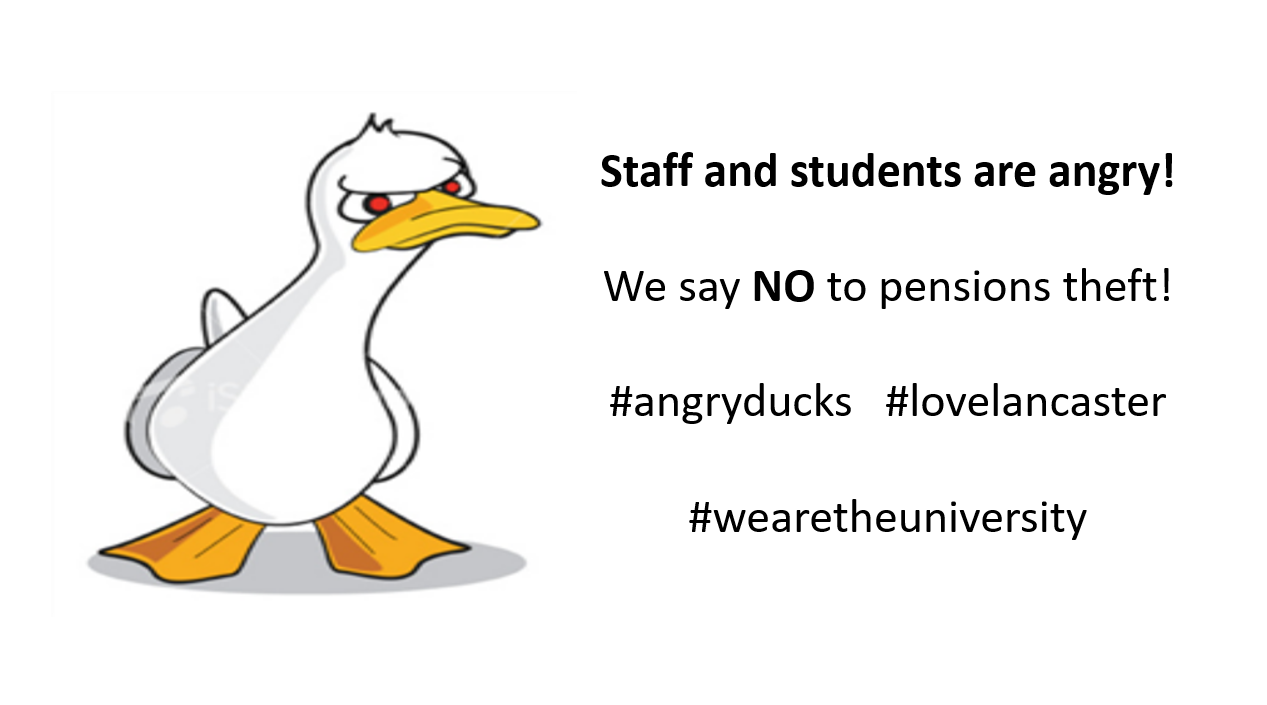 